	АДМИНИСТРАЦИЯ ГОРОДА ШАХТЫ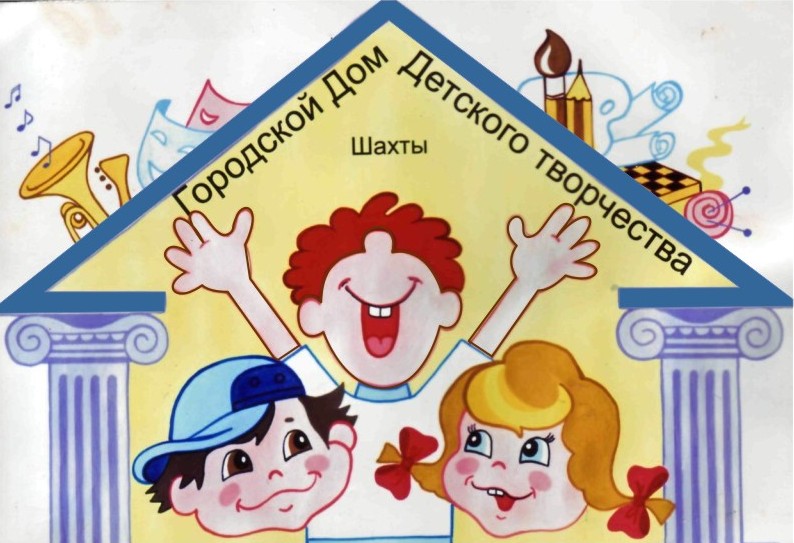 МУНИЦИПАЛЬНОЕ БЮДЖЕТНОЕ ОБРАЗОВАТЕЛЬНОЕ УЧРЕЖДЕНИЕДОПОЛНИТЕЛЬНОГО ОБРАЗОВАНИЯ «ГОРОДСКОЙ  ДОМ  ДЕТСКОГО  ТВОРЧЕСТВА». Шахты Ростовской обл., ул. Советская, 168, тел. 8 (8636)  22-55-05E-mail: gddtshakhty@rambler.ru,  http://www.gddt61.ucoz.ruИнформацияоб итогах проведения городского конкурса рисунков для дошкольников   «Весенний букет».В соответствии с планом работы МБОУ ДО ГДДТ на 2017-2018 учебный год, в целях вовлечения детей в активную деятельность, способствующую реализации творческого потенциала, в ГДДТ состоялся  городской конкурс рисунков для дошкольников «Весенний букет».В конкурсе приняли участие 154 ребенка из 15 МБДОУ города: 28, 34, 43, 45, 52, 56, 62, 71, 75, 77, 80, 84, 91; ГДДТ; ШЦПР № 3.По решению жюри в составе:1. Сливаева  Е.Ю. –преподаватель Центра искусств им. В.А.Серова2. Кирьянова О.П. –педагог ГДДТ3. Булатова А.П. –педагог ГДДТ4.  Дудина С.А. педагог ГДДТ5.  Голуб О.Е. –педагог психолог ГДДТ   победителями и участниками конкурса стали:              Уважаемые руководители, методисты, воспитатели, психологи, коллеги!    Члены жюри городского конкурса рисунков для дошкольников «Весенний букет» в составе:1.Сливаева Е.Ю. – преподаватель Центра искусств им. В.А.Серова;2.Кирьянова О.П. –педагог ГДДТ;3.Булатова А.П. –педагог ГДДТ;4.Дудина С.А. –педагог ГДДТ;5.Голуб О.Е.- педагог психолог ГДДТдоводят до вашего сведения  о низком уровне конкурсных работ.Более 50 % работ выполнены с нарушениями:-рисунки выполнены на ксероксных листах, а не на бумаге для рисования;-этикетки заполнены  рукописно и  не содержат  полной информации о работе;-некоторые работы имеют не опрятный вид;-рисунки не соответствуют возрасту и выполнены взрослыми;-от одного воспитателя представлено  более 10 конкурсных работ.В связи со сложившимися нарушениями, разработаны требования к конкурсным работам (рисункам, аппликациям, поделкам и т.д.)    дошкольников для  участия в городских конкурсах:1. В городском конкурсе принимают участие победители  учрежденческого этапа, членами жюри которого могут быть руководители Д/С, воспитатели, психологи, логопеды, родители и т.д. Количество участников учережденческого  этапа может быть не ограничено. Участники и победители так же могут быть торжественно награждены и отмечены любым способом (выставка ,торжественное награждение, дипломы с визой Д/С и т.д.)2. Для участия в городском этапе конкурса,  вместе с конкурсными работами  необходимо сдать  ОДНУ   заявку с полной информацией об участниках конкурса, подписанную руководителем учреждения.3. В городском этапе возможно участие только одной работы, выполненной под руководством одного воспитателя (педагога, психолога и т.д)  в различных номинациях или возрастных категориях.4. Работа (рисунок, апликация,поделка и т.д.) должна быть выполнена ребёнком с минимальным участием взрослого, если это не предусмотрено  специальной номинацией.5. Этикетка прикрепляется в нижнем правом углу и заполняется в печатном виде.6. Если положением конкурса предусмотрены электронные дипломы, то поставить визу директора ГДДТ  (печать и подпись) необходимо в течение месяца после получения информации по результатам.7. Полную информацию по результатам всех конкурсов можно получить на сайте ГДДТ.Надеемся, что разработанные требования поднимут статус  проводимых конкурсов, позволят поддержать талантливых детей  и инициативных воспитателей. Благодарим за сотрудничество.Директор МБОУ ДО ГДДТ                                         Е.П. Борисова№РезультатыУчастникУчреждениеПедагог                                      Возрастная категория 4-5 лет                                      Возрастная категория 4-5 лет                                      Возрастная категория 4-5 лет                                      Возрастная категория 4-5 лет                                      Возрастная категория 4-5 лет1Диплом 1 степениТаранова Виктория№ 75Бойко Г.Б.2Диплом 1 степениШершнева БеллаГДДТ ТО  «Жаворонок»Кирьянова О.П.3Диплом 1 степениВоронова Александра№80Сафрноова С.В.4Диплом 2 степениЧеботарёва Вероника№28Кривоносова А.Г.5Диплом 2 степениКолкатинова Софья№62Фёдорова М.В.6Диплом 2 степениЖахова Дарья№28Блынская И.А.7Диплом 2 степениГайдуенко Мария№34Аксентюк Е.Е.8Диплом 2 степениСанина Диана№43Бриненко Т.Е.9Диплом 2 степениЛавреньтьева Кира№28Чеховская Е.Р.10Диплом 3 степениКнутова Милана№56Родионова Г.Е.11Диплом 3 степениСлавянский Владислав   №75Бойко Г.Б.12Диплом 3 степениГерей Ангелина№9 корпус 2Качурина Л.Г.13Диплом 3 степениАбкова Вероника№71Шуруноваа14Диплом 3 степениРезоноава Анастасия№ 62Голикова Н.А.15УчастникЛукьянов  Ярослав№28Морозова В.С16УчастникЛуговая Эвелина№28Морозова В.С.17УчастникДергач Полина№28Морозова В.Ср18УчастникКрючкова Мария№ 28  Бескровная Е.В.19УчастникКоролькова Аделина№ 28Рыжкина Т.С.20УчастникГуськова Вероника№34Абросимова Н.Г.21УчастникЧерненко Артём№43Бзовая .22УчастникНикитина полина№ 34Воротынцева О.В.23УчастникСтецко Арсений№ 43Базильчук Н.Д.24УчастникЦицава Милена№43Базильчук Н.Д.25УчастникБондаренко Вика№43Лебедева Е.В.26УчастникМоргунова Анна№43Медакова Н.А.27УчастникДенисов Руслан№43Бриненко Т.Е.28УчастникБородина Зоя№45Науменко Н.И.29УчастникСтаниславчук Кирилл№45Савельева И.Ю.30УчастникПоляков Леонид№45Кисленко Т.Б.31УчастникГудкова Аксинья№45Добрачёва И.В.32УчастникФёдоров Даниил№ 45Мартынова М.Н.33УчастникЛупачева Алина№45Волкова О.В.34УчастникУсненко Влада№45Туруло Т.В.35УчастникСкрылева Ксения №45Похлёбина С.В.36УчастникЛысенко Дмитрий№45Специальная Е.В.37УчастникЧернышенко Никита№45Чернышенко А.Ю.38УчастникИванова Анна№52Мартыненко Н.В.39УчастникКозловская Полина№56Маклагина Н.В.40УчастникСергеева Ксения№ 56Маклагина Н.В.41УчастникТретьякова Ольга №56Маклагина Н.В.42УчастникБулгаков Мирон№56Маклагина Н.В43УчастникСухарева Алиса№56Маклагина Н.В44УчастникАннамедова  Арина№ 56Родионова Г.И.45УчастникБелоброва Олеся№56Родионова Г.И.46УчастникКеримова Кирилл№56Белоконева С.В.47УчастникМирской Платон№56Левыкина М.В.48УчастникБерлиз Елизавета№62Голикова Н.А.49УчастникКоваль Александра№ 62Щебетун Т.А.50УчастникЛагунова  Милана№62Голикова Н.А.51УчастникПупченко Софья№62Ермолаева Е.Н.52УчастникТюков Иван№62Голикова Н.А.53УчастникЗагарунко София№71Мильшина А.В.54УчастникЛобинцева Вероника№ 71Соломенцева Л.Н.55УчастникБармасова Виктория№71Мильшина А.В56УчастникЧеремисов Глеб№71Бирюкова  Е.И.57УчастникГладышева Виктория№71Горина О.Н.58УчастникГогичева Наталья№ 71Бирюкова Е.И.59УчастникКарпов Марк№71Волчкова Е.В.60УчастникДонцова Анастасия№ 71Болотаева Т.В.61УчастникСемерников Семён№71Бирюкова Е.И.62УчастникКорнеева Ульяна№71Мильщина А.В.63УчастникВергасова Ульяна№71Волчкова Е.В.64УчастникПавленко Вова№71Бирюкова Е.И.65УчастникКарнаухов Артём№ 71Бирюкова Е.И.66УчастникКовалёв Ваня№71Бирюкова Е.И.67УчастникЛевчук Мария№71Бирюкова Е.И.68УчастникКосвинцева София№71Бирюкова Е.И.69УчастникКрылов Артём№71Шурулова Е.В.70УчастникКулибабин Никита№74Решетько О.А.71УчастникРачупкина Анастасия№75Лигута Н.В.71УчастникНовикова Елизавета№75Лигута Н.В.73УчастникФоменко Мария№ 75Лигута Н.В.74УчастникБаев Дима№75Кондратенко Е.А.75УчастникАносова Анна№75Бойко Г.Б.76УчастникМаслова Валерия№75Бойко Г.Б.77УчастникУшаков Дмитрий№ 75Бойко Г.Б.78УчастникБайрамалиева Эмилия№75Бойко Г.Б.79УчастникШаповалова Олеся№75Солманова И.В.80УчастникШеншабин Александр№ 71Шурупова Е.В.81УчастникМушкетова Софья№71Шурупова Е.В.82УчастникСитников Артём№77Шувалова О.В.83УчастникПриколота Мария№80Болотина О.М.84УчастникЧерничко Дарья№80Островская Е.С.85УчастникРычнев Артём№80Разуванова Р.И.86УчастникУстиновская Алина№84Айрапетян А.С.87УчастникСмирнова Алина№84Щеголеватых С.Ю.88УчастникЛеус София №91Южакова А.Е                                                  Возрастная категория 6- 7лет                                                  Возрастная категория 6- 7лет                                                  Возрастная категория 6- 7лет                                                  Возрастная категория 6- 7лет                                                  Возрастная категория 6- 7лет89Диплом 1 степениТаранов Лёша№ 75Солманова И.В.90Диплом 1 степениФомина Люда№34Буйняк Т.В.91Диплом 1 степениЛитвинова МилаГДДТ ТО «Жаворонок»Кирьянова О.П.92Диплом 2 степениЭркаевак МаргаритаГДДТ ТО «Жаворонок»Кирьянова О.П.93Диплом 2 степениСергеев Игорь№56Донченко В.М.94Диплом 2 степениГолицын  Богдан№75Прокопенко А.А.95Диплом 2 степениЗакотнова Злата№ 56Чучкова ЭЕ.96Диплом 3 степениКонищева АнфисаГДДТ ТО «Жаворонок»Кирьянова О.П.97Диплом 3 степениШершнев ГлебГДДТ ТО «Жаворонок»Кирьянова О.П.98Диплом 3 степениКомар Каролина№43Запорожцева Е.В.99Диплом 3 степениБрах Никита №56Брах Л.Б.100Диплом 3 степениКостиков Кирилл№ 75Солманова ИВ.101УчастникКузьмич ДанилШЦПР №3Варьяница А.А.102УчастникБелов Святослав№ 9 корпус 2Качурина Л.Г.103УчастникИванова Даша№28Маркина М.А.104УчастникНебабченко Милана№28Шаульская Л.П.105Участник Варзегова Ульяна№28Чеховская Е.Р.106УчастникАлёхин Михаил№28Гаврилова Ю.В.107Участник Чумаков Иван№ 34ВолчанинаК.А.108УчастникФастова Милана№34Буйняк Т.В.109УчастникКоновалова Вероника№43Запорожцева Е.В.110УчастникМамонова Рита№43Лебедева Е.В.111УчастникЗагиров Амир№43Лебедева Е.В.112Участник Калинченко  Максим№ 43Метюрева Н.В.113УчастникЛитвинова Валерия№ 43Метюрева Н.В.114Участник Браткова Дарина№45Турчанова А.Ю.115УчастникТерехова Екатерина№45Соловьёва И.А.116Участник Бадалян Леонид№ 45Васильченко Е.А.117УчастникАлёхина Дарья№56Матушак Т.П.118УчастникДробуш Кира№ 56Краснопёрова Е.А.119Участник Коловский Дима№56Смирнова Г.Н.120УчастникКожанова Вика№56Брах Л.Б.121УчастникЛесняк Мария№52Долгалёва Л.Ю.122Участник Капаева Марьяна№ 52Динаева И.В.123участникТарасенко Алиса№56Брах Л.Б.124УчастникЛозинова Юлия№62Безридная Н.И.125УчастникСмирнов Андрей№62Безридная Н.И.126УчастникЗорин Арсений№62ГаранинаН.И.127УчастникСергеева Дарья№62Безридная Н.И.128УчастникСуворин Александр№62Фёдорова М.В.129УчастникКачанова Валерия№62Фёдорова М.В.130УчастникДавыдова Елизавета№62Фёдорова М.В.131УчастникЛисеева  Анна№62Персиянова ЛА.132УчастникМясникова Дарья№62Фёдорова М.В.133УчастникМаликов Игорь№62Фёдорова М.В.134Участник Липовенко Игорь№71Болотаева Т.В.135УчастникБанников Арсений№ 71Дыбля Н.С.136Участник Малахов Арсений№ 71Дыбля Н.С.137УчастникСоколова александра№71Дыбля Н.С.138Участник Жучок Виктория№ 71Дыбля Н.С.139УчастникШипилоа Дмитрий№71Мильшина А.В.140Участник Ишмеева Илона№ 71Мильшина А.В.141Участник Агакишиева Сабина№71Мильшина А.В.142УчастникБогданова Арина№71Мильшина А.В.143Участник Квасова Ксения№71Соломенцева Л.Н.144УчастникАртёменко Диниил№75Прокопенко А.А.145УчастникГребенникова Ева№ 75Солманова И.В.146УчастникБрузяк Валерия№ 75Прокопенко А.А.147УчастникИванов Сергей№75Прокопенко А.А.148УчастникГаджало Денис№ 75Солманова И.В.149УчастникПшеничнова Дарья№77Колесникова А.Б.150УчастникРоманова Анна№77Колесникова А.Б.151УчастникДжеломанов Данил№77Рыбалко И.В.152УчастникХафизова Лиза№77Колесникова А.Б.153УчастникФедякин Максим№77Колесникова А.Б.154Участник Курбаналиева Диана№80Комиссарова И.Г.155УчастникПетрова Софья№84Смолякова Л.И.156УчастникГричишкин Дима№84Чернышова Н.Ю.152УчастникБочарова ЯнаГДДТ ТО «Жаворонок»Кирьянова О.П.153УчастникРигерт ДавидГДДТ ТО «Жаворонок»Кирьянова О.П.154УчастникМамаков ДаниэльГДДТ ТО «Жаворонок»Кирьянова О.П.